Capacitación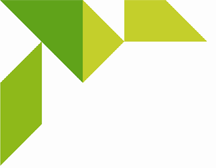 Taller“¿Puedo ser yo una persona emprendedora?”Fecha:   31 de mayo de 2016Horario: 10.00 – 12.00 h.Lugar: 	Centro de Referencia en Capacitación Emprendedora (CRECE)Centro de Apoyo al Desarrollo Empresarial de VeraC/ República Argentina, 4, 04620 Vera, AlmeríaProgramaQuiénes son las personas emprendedoras.Qué es una persona emprendedora.Emprendimiento hoy.Qué propone el programa CRECE.Capacitadora/Ponente:Flora Francisca Perez Flores.Información e inscripciones: Centro de Apoyo al Desarrollo Empresarial C/ República Argentina, 4, 04620 Vera, AlmeríaTel. 670 94 00 19 / ffperez@andaluciaemprende.esSíguenos en… 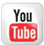 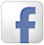 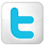 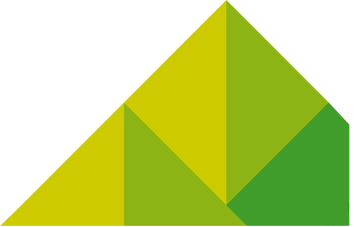 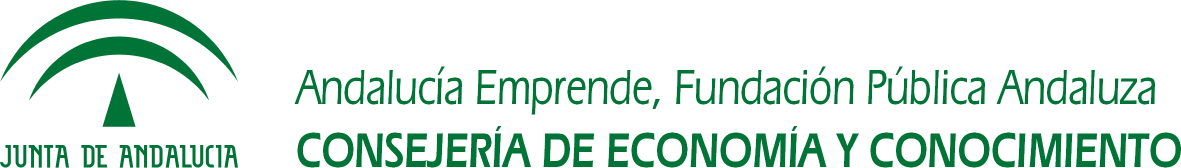 